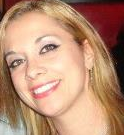 Gómez, María FlorenciaCertified Sworn English – Spanish translator. Universidad Nacional de La Plata, Argentina – Specialized in medical and scientific translations.Association of Sworn Translators of Buenos Aires CTPCBAPersonal    InformationMarital Status: married                     				ID number 26.832.598 Nationality: Italian - Argentinean                               			Age: 32   E-mail: florenciagomez_translations@yahoo.com    		DOB: 11/17/78   Add: 38 # 1319 La Plata. Buenos Aires, Argentina  Phone#: (+54) 221 4213229    (+54) (9) 221- 5649849Professional Experience2007 – 2008  Teletech                        Sales representative for HSBC USA.2008 ----        LANGUAGE LINE SERVICES                        Over the phone interpreter for Language Line Services 2005- present             TRANSLATIONS1. 	Strategies for relapses after stem cell transplantation published in cureforkids. 			Cure4kids.org April 20092.	Translation consult B-lymphoma en children Seminar Hospital Garraham 		October 20073. 	Acute leukemia: Single center experience. Pediatric Blood cancer Journal, 2003. *These texts were originally written in Spanish by Sergio Gómez MD. Pediatrician, bone marrow transplantation and blood diseases specialist.4. 	Lifelong training program. (2009)5.	 Centennial phone company translations. (2009)6. 	Tender specifications (Mexico). (2009).7.	 Painting surface preparation (2009)8.	 Welding procedures (2009)9.	 Defective piggable valves. (These are valves which have a “pig”/ object that cleans the pipes in their interior to transfer different oil minimizing the impurity) (2009)10.	 Government of La Rioja, brochures, secretary of tourism, general information of the province, activities, agricultural, cattle raising, etc. 11. 	RPG Company: Translations on-demand. Mechanical engineering, oil mixing systems, invoices, purchase orders, etc.	MEDICAL TRANSLATIONS: hematology, leukemia, blood disorders, blood diseases. Health-care.2009 -	 E-mail translations, tender specifications (Mexican Spanish- EU English), Bill of lading certificate translation, packing specifications, 2010 	Freelancer for Language is Everything, DZign, Hope pipes industry.2010 – 2011 	One hour translation.2012 interact translation services – freelance translator of medical texts2012 – Trusted translations.Education and courses1998     Dissertation by Dr. Herbert Puchta on “Teaching for thinking in the young learners’                Classroom “Motivating very young learners” Salvador College. Cambridge                 University Press. 6hs.2001      On scientific, technical and legal translation. Facultad de Cs. Económicas. 10hs.2003     “Genre in Language Teaching”. A cargo de  Granato. Sala de sesiones de Consejo Superior de Universidad Nacional de 2005      “Introduction to translation assisted tools” Translator Gabriela Gonzalez. El refugio                   del Idioma.  4hs.2005        “Introduction to subtitling”. El Refugio del Idioma. 4hs.2006         Legal translation journal. Colegio de traductores de la ciudad de Buenos Aires                    CTPCBA.  6hr.2008         Medical translation journal. Dr. Fernando Navarro. December 6th, 7th 2008.                    Aleph Translations.2009          Subtitling Workshop. Xosé Castro Roig, CTPCBA. Argentina. April 23rd 2009. 2009         Journal on Health Care Translation. Held by Proz on May 23rd 2009. Córdoba                    Universidad Católica. 2010.         International Conference on Translation and Interpretation. Held by the                                            Association of Sworn Translators of Buenos Aires. May 2010. 2010          Translation Journal for Professionals and scientists, held by TREMÉDICA. October 15 and 16 2012 Localization workshop. Colegio de traductores de la Ciudad de Buenos Aires.2012 Translation in the IT world. Workshop held in the Colegio de Traductores de la Ciudad de Buenos Aires. Degrees and diplomasBA degree English >< Spanish translation. Universidad Nacional de  (UNLP), Buenos Aires, Argentina.Certified Sworn English Spanish translator by the Association of Sworn Translators of Buenos Aires, CTPCBATeaching for Secondary schools Associate degree. 2012.Cat toolsTrados 7.0 freelance, Wordfast 5.0, Adobe Illustrator, Corel Draw, Acrobat Reader, Office pack 2003 and 2007. Windows and Mac platforms.